הפקולטהלהנדסה כימיתלימודי הסמכההפקולטה מציעה מסלולים לתואר בהנדסה כימית ולתואר בהנדסה ביוכימית בשיתוף עם הפקולטה לביולוגיה. בנוסף הפקולטה מאפשרת למודים במסלול להנדסת הסביבה.המסלול לתואר בהנדסה כימיתתחומי עיסוק ואפשרויות תעסוקההתעשייה הכימית בישראל ובעולם מייצרת כיום אלפי מוצרים הדרושים לאדם המודרני. המהנדסים הכימיים הם אנשי המפתח של התעשייה הכימית על כל ענפיה ופעילויותיה.דרישת השוק למהנדסים כימיים הינה מגוונת ביותר.  כל תעשייה המתבססת על ייצור וטיפול בחומרים, צורכת בוגרי הנדסה כימית בתור מהנדסי תכנון, תהליך ובקרה.  בשנים האחרונות מספר רב של בוגרים פונה לתעשיית המיקרו אלקטרוניקה ובמקביל לתעשיות הביוטכנולוגיה, המזון, התרופות, הפטרוכימיה, תעשיית המחצבים והתעשיות הביטחוניות. לתת מענה לדרישה הגוברת בתחום המיקרואלקטרוניקה, ולאור ההתפתחות הצפויה בתחום הביוכימיה והביולוגיה המולקולרית, נפתחו בשנת 2000 שתי מגמות לימוד חדשות בתחומים אלו: המגמה להנדסת תהליכים ביוכימיים, והמגמה למיקרו וננוטכנולוגיות.מגוון התפקידים של בוגרי הנדסה כימית הוא רחב ביותר ולהלן מספר דוגמאות:1.  ניהול מפעל או תשלובת כימית. 2.  תכנון תהליכים ומפעלים כימיים או ביוכימיים.3.  פיקוח על צוות המפעיל מתקן ייצור. 4. הדמייה (סימולציה) של תהליך לצורך שיפור התפוקה ובקרת איכות הסביבה .עקב הכשרתו הרחבה עוסק המהנדס הכימי אף בתחומים לא שגרתיים כגון: פתרון בעיות זיהום אויר ומים, פיתוח מקורות אנרגיה חדשים, התפלת מים, יישום תעשייתי של תהליכים ביו-טכנולוגיים.תפקיד הפקולטה להנדסה כימית הוא להכשיר מהנדסים כימיים בעלי ידע מדעי והנדסי רחב לצרכיה המגוונים של התעשייה הכימית.  תוכנית הלימודים הנה ארבע שנתית ומובילה לקראת התואר "מוסמך למדעים בהנדסה כימית".מהלך הלימודים בהנדסה כימיתעל מנת להשלים את התואר יש לצבור 156.5 נקודות לפי הפרוט הבא:מקצועות חובה		116.5	נק'מקצועות בחירה		30.0	נק'מקצועות בחירה חופשית:	10.0	נק'נקודות העשרה	6.0  	בחירה חופשית	4.0	המסלול הרגיל בהנדסה כימית מחולק למספר מגמות. כל סטודנט יכול לבחור אחת מבין חמש מגמות המתארות כיוונים שונים במקצוע:-  המגמה הכללית- המגמה לחומרים בהנדסה כימית-  המגמה לטכנולוגיות סביבתיות-  המגמה להנדסת תהליכים ביוכימיים- המגמה להנדסה כימית כמותיתקורסי החובה זהים לכל הסטודנטים, ונותנים רקע כללי מקיף במקצוע. לכן, בחירה במגמה כלשהי אינה בהכרח סופית ואינה מעמידה מגבלות כלשהן על המהנדס הבוגר.  מטרת המגמות להקל על הסטודנטים בבחירת כיוון הנראה להם מעניין יותר מלכתחילה.  תוכנית הלימודים הבסיסית ותוכנית המגמות נבנו בצורה שתביא לכך שהבוגרים של כל מגמה יהיו מהנדסים כימיים לכל דבר, ויוכלו לעסוק בכל נושא ובכל משרה הנדסית,  על פי כישוריהם, בלי כל קשר לבחירת מגמת הלימודים.מילוי דרישות הלימודים של כל מגמה יצוין באישור נפרד אשר יינתן לסטודנט בתום הלימודים.הנדסת הסביבה - מסלול ארבע-שנתימסלול משותף לפקולטות הנדסה כימית, הנדסה אזרחית וסביבתית והנדסת ביוטכנולוגיה ומזון. ההרשמה דרך הפקולטה להנדסה אזרחית וסביבתית. מהנדס סביבה בעל הכשרה תהליכית מסוגל לתכנן ולבצע תהליכים המונעים זיהום סביבתי – תוך הנחה בסיסית שיותר קל, זול ונכון למנוע נזקים לסביבה ע"י תכנון מראש מאשר לתקן נזקים שכבר נגרמו. תוכנית הלימודים הייחודית מכשירה את מקבלי התואר לעסוק במגוון רחב של נושאים בתחומי מחקר, תכנון, הקמה, ביצוע, תפעול ופיקוח בהנדסה  סביבתית תהליכית.התכנית מקנה רקע חזק במקצועות יסוד מדעיים והנדסיים סביבתיים המבוססים על מדעי הכימיה, הפיזיקה והביולוגיה תוך הכרת התרמודינמיקה. התוכנית מדגישה נושאי הנדסת תהליכים תוך לימוד תהליכי הפרדה לסילוק מזהמים מזרמים נוזליים, גזיים וכן השבת מרכיבים מפסולת מוצקה ועד לתכנון ריאקטורים למניעת מפגעים. התוכנית מאפשרת ללמוד על טכנולוגיות מתקדמות בהתפלת מים, טיהור מערכות מים, השבת מים מפסולת תעשיתית ועירונית, מניעת זיהום אויר, וכוללת בין היתר דיני איכות הסביבה, ביוטכנולוגיה סביבתית ונושאים נבחרים אחרים.לימודים לקראת תואר ראשון נוסף הכולל תעודת הוראהבמקביל ללימודים לקראת תואר ראשון בפקולטה, קיימת אפשרות ללימודי תואר ראשון נוסף (הכולל תעודת הוראה) בפקולטה לחינוך למדע וטכנולוגיה. לימודי התואר הראשון הנוסף הם באחת משמונה מגמות ההתמחות הבאות: הוראת מתמטיקה, הוראת פיזיקה, הוראת כימיה, הוראת ביולוגיה, הוראת מדעי המחשב, הוראת מדעי הסביבה, הוראת טכנולוגיה-מכונות, הוראת אלקטרוניקה-חשמל.משרד החינוך מעניק למקבלי תואר זה רשיון הוראה בבתי ספר על יסודיים בתחום ההתמחות. הלימודים בהיקף של לפחות 36 נקודות. על לימודים אלה חלות כל התקנות הטכניוניות לגבי תואר ראשון נוסף. פרטים בפרק הפקולטה לחינוך למדע וטכנולוגיה .המסלול לתואר בהנדסה ביוכימיתתחומי עיסוק ואפשרויות תעסוקהבתעשייה הכימית ישנו מספר הולך וגדל של מוצרים הנשענים על ידע ופיתוחים  מתחום הביוכימיה. היות והתעשייה הכימית מבוססת על גימלון (scale-up) של תהליכים מסקלה מעבדתית לסקלה תעשייתית,  למהנדסים הביוכימים יש תפקיד מרכזי בתעשייה הביוכימית המתפתחת בקצב מואץ בארץ ובעולם. שילובם של מהנדסים כימיים בתעשייה הביוכימית דורש הקנייה של ידע בביוכימיה ובביולוגיה מולקולרית במהלך התואר הראשון.מטרת המסלול היא להכשיר בוגרים שיוכלו להשתלב ולהוביל את התעשייה הביוכימית וכן בוגרים שיוכלו להמשיך ללימודים מתקדמים הן במדעי החיים והן בהנדסה כימית.בתום לימודיהם (4 שנים) יקבלו בוגרי התוכנית תואר מוסמך ב- "הנדסה ביוכימית".מהלך הלימודים בהנדסה ביוכימית על מנת להשלים את התואר יש לצבור 165.0 נקודות לפי הפרוט הבא:מקצועות חובה		125.5	נק'מקצועות בחירה		29.5	נק'מקצועות בחירה חופשית:	10.0	נק'נקודות העשרה	6.0  	בחירה חופשית	4.0	מקצועות החובה מתחלקים לקורסי יסוד טכניוניים ושתי שרשראות של קורסי ליבה בפקולטה להנדסה כימית ובפקולטה לביולוגיה. קורסי הבחירה מאפשרים התמקדות בנושאים ספציפיים מתחומי ההנדסה הכימית והביולוגיה.  קבלת סטודנטיםהרישום של הסטודנטים ייעשה בפקולטה להנדסה כימית ואילו האחריות האקדמית ללימודים הנה משותפת לפקולטה לביולוגיה ולפקולטה להנדסה כימית.תוכנית הלימודים - הנדסה כימיתתוכנית זו מפורטת בהמשך ומורכבת מסל של מקצועות יסוד, מקצועות חובה ובחירה פקולטיים וכוללת אף מסלולי לימוד ייחודיים.1. הקדמהשנת הלימודים הראשונה בפקולטה מוקדשת ללימוד מקצועות יסוד מדעיים בתחומי המתמטיקה, הכימיה, הפיזיקה ומחשבים וכן להקניית ידע ראשוני בעקרונות ומאזנים של ההנדסה הכימית. השנה השניה והשלישית מוקדשות בעיקר ללימוד מקצועות היסוד של ההנדסה הכימית. השנה הרביעית מיועדת למקצועות אינטגרטיביים, מקצועות תכן ולעבודת מחקר בנושא מקורי. הלימודים מלווים בתרגילי מעבדה בתחומים הבאים: הנדסה כימית, בקרת תהליכים, מחקר גמר והנדסת פולימרים. החל מהסמסטר השלישי מוצע לסטודנטים מגוון רחב של מקצועות בחירה, בהתאם לתחומי התעניינותם.2. מקצועות חובה פקולטייםמקצועות ומעבדות אלו כוללים סל של מקצועות מדעיים ושרשרת של מקצועות יסוד בהנדסה כימית, העוסקים בהיבטים עיוניים ויישומים בתחומים רבים כגון: זרימת פלואידים, מעבר חום וחומר, תכן וניתוח תהליכים, בקרת תהליך ותכן מפעלים כימיים.3. מקצועות בחירה פקולטייםבפקולטה להנדסה כימית בטכניון, מוצעים לכל סטודנט מסלולי התמחות מגוונים. כל סטודנט יכול לבחור אחת מבין חמש מגמות המתארות כיוונים שונים במקצוע:
יש להבהיר שבחירה במגמה כלשהי אינה בהכרח סופית ואינה מעמידה מגבלות כלשהן על המהנדס הבוגר. מטרת המגמות להקל על הסטודנטים בבחירת כיוון הנראה להם מעניין יותר מלכתחילה. תוכנית הלימודים הבסיסית ותוכנית המגמות נבנו בצורה שתביא לכך שהבוגרים של כל מגמה יהיו מהנדסים כימיים לכל דבר ויוכלו לעסוק בכל נושא ובכל משרה הנדסית, על פי כישוריהם, בלי כל קשר בבחירת מגמת הלימודים. מילוי דרישות הלימודים של כל מגמה יצוין באישור נפרד אשר יינתן לסטודנט בתום הלימודים.להלן תאור של כל אחת מהמגמות:המגמה הכלליתמיועד לסטודנטים שמעוניינים "לטעום" מכל נושא. סטודנט שבחר במגמה זו יכול למצוא את מקומו במגוון האפשרויות שמציעה תוכנית הלימודים הפקולטית.המגמה לחומרים מהנדסי כימיה רבים עוסקים בתהליכי ייצור ועיבוד של חומרים בתעשיות הקשורות בחומרים אלקטרוניים, קרמיים ופלסטיים. פעילות ניכרת בנושאים אלה קיימת גם במוסדות המחקר. מטרת מגמת חומרים בהנדסה כימית היא להעניק לבוגרי הנדסה כימית רקע והכרה בנושאי ייצור, עיבוד ואפיון של חומרים ובכלל זה חומרים פלסטיים, חומרים במיקרו אלקטרוניקה וחומרים קרמיים. הלימודים במגמה זו מתבססים על מקצועות היסוד המדעיים והמקצועות הבסיסיים בהנדסה כימית. בנוסף לכך יינתנו קורסים ומעבדות בנושאי חומרים, חלקם בפקולטה להנדסה כימית, חלקם בפקולטות אחרות (הנדסת חומרים, כימיה). נושאים מתקדמים יילמדו בקורסים משולבים ללימודי הסמכה ומוסמכים.המגמה לטכנולוגיות סביבתיותמגמה זו מיועדת לסטודנטים בעלי מודעות סביבתית המעוניינים להשתלב באחד הנושאים החשובים הנוגעים לשיפור איכות החיים בעולמנו. לימודי היסוד הכוללים את כל נושאי הכימיה, תהליכי הפרדה ושימוש בריאקטורים כימיים מביאים את הסטודנטים בפקולטה להנדסה כימית לבסיס ידע רחב שאינו ניתן בשום מערכת אקדמית אחרת. מגמה זו תאפשר לנצל את הידע במקצועות היסוד של ההנדסה הכימית ביישום טכנולוגיות למניעת זיהום סביבתי, זיהום אויר, זיהום מקורות המים וזיהום היבשה. המגמה מתבססת על קורסי ההנדסה והכימיה הבסיסיים בפקולטה. הרחבת הידע באה לידי ביטוי בקורסי הליבה של המגמה. קורסי המבוא וקורסי הבחירה השונים מאפשרים מתן בסיס לקשר עם בעלי מקצוע אחרים העוסקים אף הם בנושאים סביבתיים. בוגרי הפקולטה משתלבים בצורה הטובה ביותר בחברות העוסקות בנושאים סביבתיים, תופסים תפקידים מרכזיים בארגוני שמירת הסביבה ועוסקים בהצלחה בכל נושאי המו"פ הקשורים עם איכות הסביבה.המגמה להנדסת תהליכים ביוכימייםהמגמה מאפשרת לבוגריה קבלת רקע טוב בתהליכים ביוכימיים וביומולקולריים, כדי שיוכלו להשתלב באותו חלק של התעשיה הכימית המודרנית המשלב תהליכים ביוכימים, למשל, תעשית תרופות מתוחכמות, וחומרי הדברה חדשניים. תעשיה זו, הנמצאת עדין בשלבי פתוח ראשונים, צפויה להתפתח ולהיות לתעשיה המובילה במאה העשרים ואחת. כדי לקבל את הרקע המתאים ילמדו בוגרי המגמה, בין היתר, קורסים הקשורים במערכות ביולוגיות שפותחו בפקולטה עצמה, וקורסים שמציעה הפקולטה לביולוגיה. נושאי אפיון מערכות ביולוגיות גם הוא כלול בלימודי המגמה.המגמה להנדסה כימית כמותיתלימודים אנליטיים מוגברים, שישפרו את היכולת של המהנדס להיות יצירתי ומקורי ותאפשר לו להתמודד גם במהלך הלימודים ביתר הצלחה עם קורסים אנליטיים/תיאורטיים בפקולטה ובטכניון.4. לימודי לתארים מתקדמיםהפקולטה מעודדת את בוגריה שסיימו תואר ראשון בהצטיינות  להמשיך את לימודיהם לקראת תארים גבוהים של מגיסטר ודוקטור. מטרת לימודים אלו היא העמקת הידע העיוני והמחקרי והכשרת הבוגרים לתפקידי מפתח בתעשייה ובמחקר.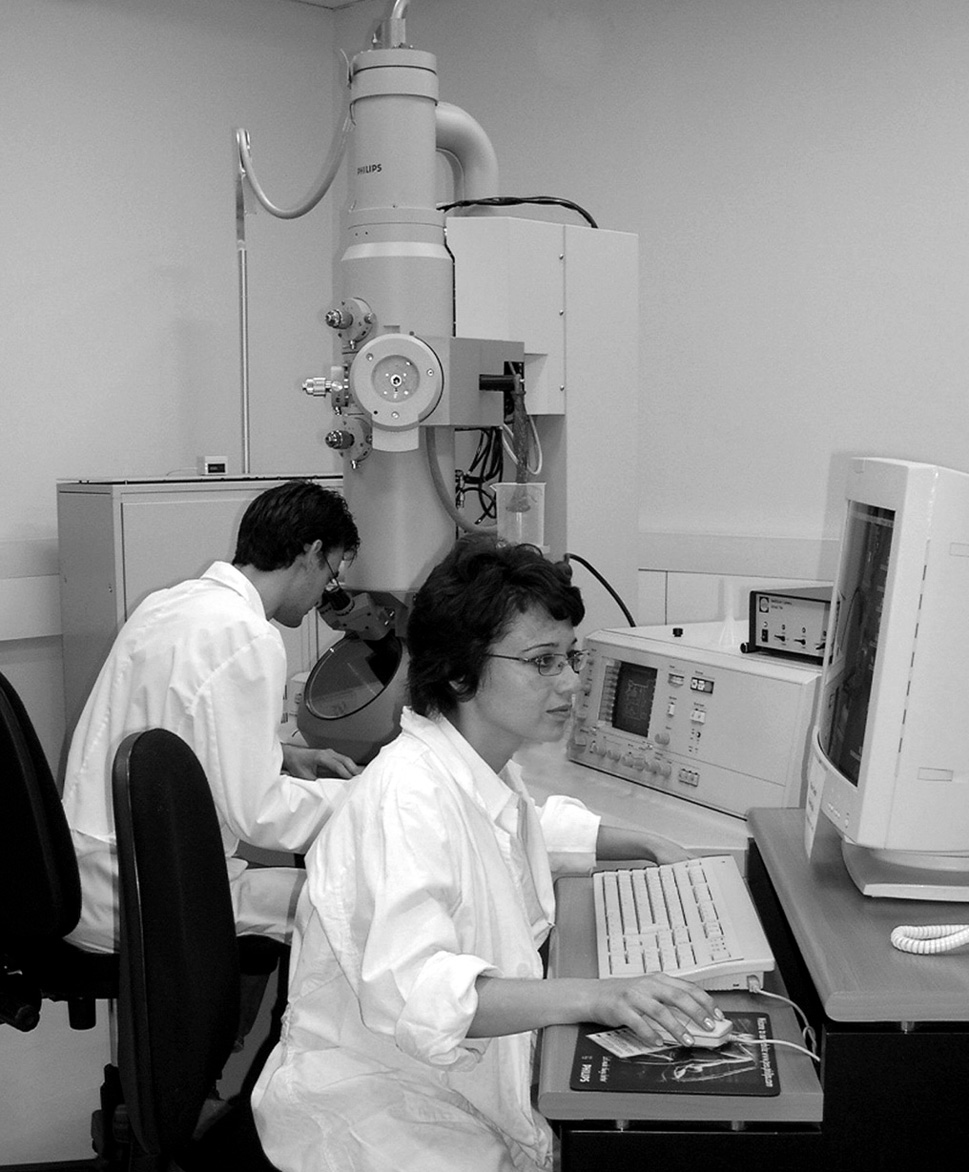 תוכנית הלימודים לתוארבהנדסה כימיתעל מנת להשלים את התואר יש לצבור 156.5 נקודות לפי הפרוט הבא:ה'-הרצאה, ת'-תרגיל, מ'-מעבדה, ע"ב-עבודות בית, נק'-נקודותמקצועות חובה - השיבוץ המומלץ לפי סמסטרים-בסמסטר זה מומלץ להירשם לקורס 054133 "מבט על הנדסה כימית וביוכימית" במסגרת נקודות הבחירה החופשית.^למעוניינים במגמה להנדסה כימית כמותית, יש ללמוד קורסי מתמטיקה מוגברים בהתאם לרשום במגמהניתן ללמוד את הקורס 054132 מיני-פרוייקט רק בצמוד למבוא להנדסה כימית וביוכימית.-ניתן לשבץ בסמסטר זה את אחד הקורסים בסטטיסטיקה**לבוחרים במגמה להנדסת תהליכים ביוכימיים בלבד – יש ללמוד את הקורס 054308 תהליכי הפרדה 2 להנדסה ביוכימית* ניתן פעמיים בשנהמקצועות בחירהעל כל סטודנט לבחור אחת מהמגמות ולהשלים לפחות סך של 30.0 נקודות לפי דרישות המגמה.המגמה הכלליתדרישות המגמה:1. קורס חובה אחד  מרשימה 1. 2. השלמה ל-30.0 נקודות מרשימה 2רשימה 1: כלים מתמטיים (יש לבחור קורס אחד בסטטיסטיקה)** המקצוע פתוח לסטודנטים מצטיינים בלבד.המגמה לחומרים בהנדסה כימיתדרישות המגמה:1. קורס חובה אחד מרשימה 12. קורסי ליבה מרשימה 23. השלמה ל- 30.0 נקודות לפחות מרשימה 3 (מקצועות בחירה למגמה) או מקורסים נוספים באישור מרכז הפקולטה. רשימה 1: כלים מתמטיים רשימה 2. קורסי ליבהרשימה 3. קורסי בחירה למגמה* בקורס נדרש קדם 314533המגמה לטכנולוגיות סביבתיותדרישות המגמה:1. קורס חובה אחד מרשימה 12. שני קורסים מרשימה 2 (ליבה) + המעבדה.3. השלמה ל- 30.0 נקודות לפחות מרשימה 3 (מקצועות בחירה למגמה) או מקורסים נוספים באישור מרכז הפקולטה.רשימה 1: כלים מתמטיים רשימה 2.  קורסי ליבה למגמה רשימה 3.  קורסי בחירה למגמההמגמה להנדסת תהליכים ביוכימיים דרישות המגמה:1. קורס חובה אחד מרשימה 12. קורס ליבה3. השלמה ל-30.0 נקודות לפחות מרשימה 3 או מקורסים נוספים באישור מרכז הפקולטה.רשימה 1. כלים מתמטיים רשימה 2. קורס ליבה למגמהרשימה 3.  קורסי בחירה למגמה המגמה להנדסה כימית כמותיתדרישות המגמה:יש ללמוד את הקורסים אלגברה 1מ וחדו״א 1מ וחדו"א 2מ מומלץ ללמוד את קורסים בפיזיקה1מ, 2מ ו3מ הלומדים מגמה זו לא יהיו מחוייבים בקורס ״מבוא לביוכימיה ואנזימולוגיה״ 134019מרשימה 1 יש ללמוד שלושה קורסי חובה מהם אחד מקורסי הסטטיסטיקה.השלמה ל-31.5 נקודות לפחות מרשימות 1 ו- 2 (במידה ולא נלמד הקורס "מבוא לביוכימיה ואנזימולוגיה", במידה ונלמד, ניתן לקזז את מספר הנקודות)רשימה 1. כלים מתמטיים (לפחות שלושה קורסים, מתוכם קורס בסטטיסטיקה חובה) רשימה 2. קורסי בחירה למגמהתוכנית הלימודים לתוארבהנדסה ביוכימיתע"י הפקולטות להנדסה כימית וביולוגיהמסלול ארבע שנתי לתואר הנדסה ביוכימית, בשיתוף בין הפקולטה להנדסה כימית לפקולטה לביולוגיה. המסלול מקנה ידע נרחב במגוון התחומים של ההנדסה הכימית וכן ידע עדכני בביוכימיה ובביולוגיה מולקולרית ותאית. מטרת המסלול היא להכשיר מהנדסים כימיים שיוכלו להשתלב ולהוביל תעשיות בהנדסה הכימית והביוכימית וכן בוגרים שימשיכו ללימודים מתקדמים בפקולטה להנדסה כימית או בפקולטה לביולוגיה. על מנת להשלים את התואר יש לצבור  165.0  נקודותמקצועות חובה		125.5מקצועות בחירה		29.5		 מקצועות בחירה חופשית:	10.0-העשרה                 6.0			-בחירה חופשית     4.0		       סה"כ			165.0מקצועות חובה - השיבוץ המומלץ לפי סמסטרים-בעלי פטור מהשלמות בפיזיקה- מכניקה, יכולים להקדים את הקורס בפיזיקה 1 לסמסטר הראשון. -בסמסטר זה מומלץ להירשם לקורס 054133 "מבט על הנדסה כימית וביוכימית" במסגרת נקודות הבחירה החופשית.ניתן ללמוד את הקורס 054132 מיני-פרוייקט רק בצמוד למבוא להנדסה כימית וביוכימית*ניתן פעמיים בשנהקורסי בחירה לתוכנית המשותפתהנדסה כימיתיש לבחור קורס אחד מרשימה א' ולהשלים ל- 17.0 נקודות מרשימות ב', ג' או ד'. ניתן ללמוד קורס אחד לכל היותר מרשימה ד'.רשימה א': כלים מתמטיים וחישוביים (יש לבחור קורס אחד בסטטיסטיקה)רשימה ב': ביו-חומריםרשימה ג': תהליכים וטכנולוגיות בתעשייה הביוכימיתרשימה ד': מקצועות השלמה בהנדסה כימיתביולוגיהיש לבחור לפחות 5.0 נקודות מרשימה א' ולהשלים ל- 13.0 נקודות מרשימה א' או ב'.רשימה א'רשימה ב'הערות:מותנה במציאת מנחה, השלמת 75 נקודות לפחות, וממוצע מצטבר של 80 לפחות כולל הבונוס מטעם הפקולטה לביולוגיה כמפורט בפרשיות הלימודים עבור קורס זה.מגמת התמחות משנית ביזמות הסביבה העסקית הדינמית יוצרת הזדמנויות הולכות וגדלות לחברות הזנק (Start-Up) שמקימים יזמים טכנולוגיים. ניתן לזהות קווים מנחים עיקריים בתהליך שעובר היזם מהרעיון ועד מימושו.  מטרת הלימודים במגמה היא להכיר את התהליך, תוך מתן דגש על סוגיות המפתח להצלחה, ולעורר את הלומדים לבחון את האפשרות להפוך רעיונות טכנולוגיים למוצרים מבוקשים. גולת הכותרת של הלימודים במגמה – הכנת תכנית למסחור טכנולוגיה. המגמה פתוחה לסטודנטים בלימודי הסמכה בפקולטה החל מסמסטר 5 ללימודים.מגמת ההתמחות מכילה ארבעה קורסים.על מנת להשלים את המגמה יש ללמוד סל מקצועות שיפורט להלן בהיקף כולל של לפחות 9.5 נק' כאשר 4 נקודות מהן ייחשבו כמקצועות בחירה חופשיים  ו- 5.5 נוספות יהיו נק' אותן ייקח הסטודנט מעבר למכסת הנק' הנדרשת לתואר (למשל, אלו שרשומים לתכנית בה נדרשות 155.5 נק' זכות יצטרכו ללמוד לפחות  161 נק').המעקב והבקרה אחרי הרישום למגמה והשלמת הדרישות בה יהיו באחריות מזכירות לימודי הסמכה של הפקולטה בה לומד הסטודנט. לסטודנט  שמסיים את ההתמחות תוענק תעודה חתומה על ידי דיקן הפקולטה להנדסת תעשייה וניהול המאשרת כי השלים בהצלחה את המגמה המשנית. להלן ארבעת הקורסים המרכיבים את תוכנית ההתמחות המשנית:פרויקט ביזמות: הכנת תוכנית עסקית מלאה למסחור טכנולוגיה (094815) - 3 נ"זשימו לב: שלושת הקורסים הבאים מהווים קדם לפרויקט:א. שיווק למיזמים טכנולוגים (094816)- 2 נ"זב. היבטים משפטיים ופיננסים ביזמות טכנולוגית (094814) - 2.5 נ"זג. קורס אחד מבין רשימת מקצועות הבחירה להתמחות, אשר יוצעו בהדרגה על ידי יחידות אקדמיות שונות.בשלב הראשון מוצעים המקצועות הבאים:יזמות בהנדסת אלקטרוניקה, מחשבים ותקשורת (045000)  2 נ"ז יזמות בביוטכנולוגיה (066525) 2.5 נ"זיזמות ופיתוח טכנולוגיות רפואיות (276004)  2 נ"זניהול חדשנות בארגונים (096817) 2 נ"זיזמות חברתית (096807) 3.5 נ"זתקשורת המדע מדע בתקשורת:תיאוריה ומעשה (216117) 2.5 נ"זפרויקט שנתי בהנדסת תוכנה – שלב א' (234311) 3נ"זיזמות בהנדסה ביורפואית (336543) 2נ"זחדשנות פתוחה בהנדסה כימית (056393) 2 נ"זיזמות וקניין רוחני (096815) 3 נ"ז לימודים לתארים מתקדמיםמטרת הלימודים לתארים מתקדמים היא להעמיק ולהרחיב ידע בסיסי בהנדסה כימית ולפתח יכולת מוגברת לטפל בבעיות מורכבות במגוון שטחי הפעילות של המהנדס הכימי.  ההוראה והמחקר בפקולטה מכסים תחום רחב של נושאים כדוגמת: תופעות מעבר וזרימת פלואידים, פעולות יסוד בהנדסה כימית, תהליכי הפרדה, התפלת מים, פיתוח תפעול ובקרת תהליכים, הנדסת ריאקטורים, ספיחה וקטליזה, הנדסת פולימרים וחומרים פלסטיים, הנדסה ביו-כימית וביו-רפואית, ביו-פיזיקה,  הנדסה סביבתית, מיקרו-מבנה וננוטכנולוגיה, מערכות חלקיקים, מערכות קולואידיות, נוזלים מורכבים,  תופעות שטח, עיבוד חומרים קרמיים ועל-מוליכות, גידול גבישים וחקר תהליכים בשכבות דקות.תכנית ההשתלמות בלימודי מגיסטר ובלימודי דוקטור מורכבת מלימודים ומעבודת מחקר. הלימודים צמודים לפעילות מחקרית ענפה המתקיימת בפקולטה בכיוונים בסיסיים וישומיים כאחד. המחקר הבסיסי תורם להרחבה והעמקת הידע בתחומים השונים של ההנדסה הכימית והמדעים המשיקים לה.  המחקר היישומי שואף לענות על צרכי התעשייה הכימית, הביוכימית והמיקרו אלקטרונית, בהווה ובעתיד, ולהטמיע בתעשייה גישות ונושאים מתקדמים.לימודים לתואר מגיסטרבתכנית המגיסטר שלושה  מסלולים להשתלמות לקראת התואר:מגיסטר למדעים בהנדסה כימיתמסלול השתלמות הכולל מחקר, פרויקט או עבודת גמר. מיועד לבוגרי תואר ראשון ארבע או תלת שנתי. לסטודנטים מצטיינים קיימת אפשרות לשלב תואר ראשון ושני ולסיים את שני התארים תוך חמש שנים.מגיסטר להנדסה בהנדסה כימיתמסלול השתלמות הכולל לימודים ללא עבודת מחקר וללא הגשת תיזה. התכנית מיועדת במיוחד לאנשי תעשייה, עם דגש על מקצועות טכנולוגיים וניהוליים.  מגיסטר למדעיםמסלול השתלמות הכולל מחקר והגשת תיזה. התכנית  מיועדת לסטודנטים ללא רקע בהנדסה כימית המעוניינים להשתלם באחת מקבוצות המחקר בפקולטה ללא דרישה פורמאלית להשלמת ידע בהנדסה כימית. מגיסטר למדעים בהנדסה כימית  MSc))תנאי קבלהמועמדים לקראת תואר מגיסטר למדעים בהנדסה כימית מתקבלים בדרך כלל כשהישגיהם הלימודיים  בלימודי הסמכה הם ברמה של 82 ומעלה.  המועמד נדרש ליצור קשר עם מנחה למחקר ולקבל את הסכמתו להנחייה, כתנאי לקבלה ללימודים.על כל מועמד לעבור ראיון אישי שמטרתו לעמוד על רמת הידע בלימודי הסמכה בהנדסה כימית.על כל מועמד לצרף שתי המלצות לפחות עם הגשת טפסי ההרשמה ללימודים.מועמדים שבמוסד בו הם למדו לתואר ראשון קיים הליך של דירוג הבוגרים לפי הישגיהם, יידרשו לצרף לטפסי ההרשמה מסמך המפרט את מיקומם במדרג. מועמדים בוגרי תואר במסלול ארבע-שנתי שלא בהנדסה כימית יחויבו במקצועות השלמה לפי הצורך.מועמדים בוגרי תואר במסלול תלת-שנתי, יתקבלו במעמד של סטודנט משלים ויחויבו ב- 20 נקודת השלמה, ממקצועות לימודי הסמכה. רשימת המקצועות תקבע לכל סטודנט בנפרד בהתחשב ברקע הלימודים הקודם.סטודנטים בלימודי התואר הראשון יכולים להשתלב בתכנית המעניקה תואר ראשון ומגיסטר בחמש שנים, אם הם בעלי ממוצע 90 לפחות ונותרו להם פחות מ-10 נקודות להשלמת התואר הראשון.  בחירת נושא מחקר במסלול זה תעשה עד סיום לימודי התואר הראשון.דרישות לימודכל סטודנט  במסלול זה יצבור סך כולל של 36 נקודות מתקדמים לפחות. מתוכן לפחות 16 במקצועות מתקדמים ו-20 עבור עבודת מחקר או פרויקט הנדסי. על סטודנט במסלול זה ללמוד לפחות שבעה מקצועות*. מתוכם לפחות ארבעה הניתנים ע"י הפקולטה להנדסה כימית, ובכללם שלושה מקצועות חובה:  המקצוע "שיטות מתמטיות בהנדסה כימית" (058177), אותו יש ללמוד במהלך השנה הראשונה ללימודים, ושני מקצועות מרשימת הליבה. את יתרת הנקודות ניתן לצבור גם בלימוד מקצועות הניתנים ע"י פקולטות אחרות, באישור המנחה.סטודנט במסלול מחויב בעבודת מחקר ניסיונית או עיונית, למעט מקרים מיוחדים בהם סטודנט חיצוני יוכל לבחור במסלול הפרויקט ההנדסי. מטרת עבודת המחקר היא לאפשר לתלמיד ללמוד ולהתנסות במחקר, ומטרת הפרויקט ההנדסי היא ללמוד שיטות תכן הנדסי.כל משתלם חייב להרצות הרצאה סמינריונית המסכמת את עבודת המחקר שלו.* לא כולל המקצוע "סמינר בהנדסה כימית" (058176)מגיסטר להנדסה בהנדסה כימית (ME)תנאי קבלההמסלול פתוח בפני כל בעל תואר מוסמך בהנדסה כימית  ((BSc בממוצע של 80 לפחות. על כל מועמד לעבור ראיון אישי שמטרתו לעמוד על רמת הידע בלימודי הסמכה בהנדסה כימית. מועמדים עם ממוצע נמוך יותר (אך גבוה בכל מקרה מעל 75) עשויים להתקבל בכפוף לנסיונם המקצועי. המסלול פתוח גם בפני בעל תואר מוסמך (BSc) שלא בהנדסה כימית, העומד בדרישות ביה"ס לתארים מתקדמים.  מועמד כזה יידרש בדרך כלל למלא תכנית השלמות.על כל מועמד לצרף שתי המלצות לפחות עם הגשת טפסי ההרשמה ללימודים.מועמדים שבמוסד בו הם למדו לתואר ראשון קיים הליך של דירוג הבוגרים לפי הישגיהם, יידרשו לצרף לטפסי ההרשמה מסמך המפרט את מיקומם במדרג. המשך השתלמות לקראת תואר דוקטור, לאחר קבלת תואר מגיסטר להנדסה, יתאפשר במקרים חריגים בלבד, ולאחר שהסטודנט יוכיח את יכולתו במחקר במסגרת "השתלמות שלא לתואר" לפי קביעת הוועדה לתארים מתקדמים.דרישות לימודלימוד מקצועות בהיקף של 40 נקודות לפחות לפי הפרוט הבא:לימוד שני מקצועות לפחות מתוך רשימת הליבה בהנדסה כימית, הכוללת בתכנית זו גם את המקצוע המתמטי "שיטות מתמטיות בהנדסה כימית" (058177).לימוד עד חמישה מקצועות ניהול.לימוד מקצועות מתקדמים בהנדסה כימית להשלמת הדרישה לצבירת נקודות. לימוד המקצוע "סמינר מתקדם בהנדסה כימית" (058174) בהיקף של 6 נקודות, הכולל ביצוע עבודה עצמית כגון עבודה סמינריונית מתקדמת, הרצאה סמינריונית, מעבדה או פרויקט, עם הגשת עבודה בכתב.  עבודה זו עשויה להיות מחקר מעבדתי בהיקף מצומצם, פרויקט תכנון הנדסי, סקר ספרות בקורתי וכד'.לפחות 17 נקודות לימוד (לא כולל מקצוע פרויקט הגמר) יהיו מתחום ההנדסה הכימית.מגיסטר למדעים (MSc)תנאי קבלהמסלול זה פתוח למועמדים שאינם בוגרי תואר ראשון בהנדסה כימית.תנאי לקבלה  בדרך כלל הוא הישגים לימודיים בלימודי הסמכה ברמה של 82 ומעלה. בוגרים שלא הגיעו להישגים אלה בלימודי הסמכה, אך עומדים בדרישות הקבלה של ביה"ס לתארים מתקדמים, יכולים להגיש בקשה לאחר שלוש שנות עבודה מקצועית, ובקשתם תישקל לאור המלצות על כישוריהם  והישגיהם המקצועיים. המועמד נדרש ליצור קשר עם מנחה למחקר ולקבל את הסכמתו להנחייה, כתנאי לקבלה ללימודים. על כל מועמד לצרף שתי המלצות לפחות עם הגשת טפסי  ההרשמה ללימודים.מועמדים שבמוסד בו הם למדו לתואר ראשון קיים הליך של דירוג הבוגרים לפי הישגיהם, יידרשו לצרף לטפסי ההרשמה מסמך המפרט את מיקומם במדרג.מועמדים בוגרי תואר במסלול ארבע-שנתי  לא יחויבו בד"כ במקצועות השלמה.מועמדים בוגרי תואר במסלול תלת-שנתי, יתקבלו במעמד של סטודנט משלים ויחויבו בד"כ בהיקף של 20 נקודת השלמה, המורכב ממקצועות לימודי הסמכה (10 נקודות לפחות) ומקצועות מתקדמים.  רשימת המקצועות תקבע לכל סטודנט בנפרד בהתחשב ברקע הלימודים הקודם.דרישות לימודכל סטודנט במסלול זה יצבור סך כולל של 36 נקודות זכות מהן 16 נקודות בלימודים מתקדמים (שבעה מקצועות לפחות, מתוכם לפחות 3 מקצועות ברמת מתקדמים) ו- 20 נקודות בעבודת מחקר/פרויקט. מקצועות הלימוד ייקבעו, כל מקרה לגופו, בהתאם לרקע הסטודנט ולנושא המחקר שלו. לימודים שלא לתואר 	קיימות אפשרויות השתלמות חליפיות, פחות מחייבות, במסגרת "לימודים מתקדמים" או במסגרת לימודים "לא לתואר". לימודים "לא לתואר" עשויים להיות רלוונטיים עבור מועמדים לתואר מגיסטר שהוועדה לתארים מתקדמים בפקולטה מעוניינת לבדוק את יכולתם ללמוד בפקולטה  ומועמדים לתואר ד"ר שסיימו תואר שני ללא תזה. השלמת הדרישה לשפה זרה חלה על כל הסטודנטים במסלולי הלימוד לתואר שני בהתאם לדרישות ביה"ס לתארים מתקדמים.לימודים לתואר דוקטור (PhD)בתכנית זו מודגשת יותר עבודת המחקר תוך הכשרה נוספת של המשתלמים ע"י לימוד קורסים המעמיקים ומרחיבים ידע בנושאים שבחזית  ההנדסה הכימית.בתכנית ההשתלמות לתואר דוקטור קיימים שלושה מסלולים:1)   מסלול רגיל2)   מסלול ישיר מתואר מגיסטר לתואר דוקטור3)   מסלול מיוחד לדוקטור מתואר ראשון  קבלת סטודנטים תיעשה על סמך הישגים בלימודים קודמים, מכתבי המלצה וראיונות אישיים. מטרת הראיונות היא בדיקת התאמת המועמד ללימודי דוקטורט, שליטתו בנושאי יסוד, גישה לבעיה או נושא מחקר ועצמאות מחשבתית.מסלול רגילתנאי קבלה תנאי לקבלה הוא ממוצע 85 לפחות בתואר המגיסטר. הדיון בבקשתו של משתלם לתואר מגיסטר בפקולטה להתקבל לדוקטורט יעשה בד"כ רק לאחר שהמועמד מלא את הדרישה  למתן הרצאה  על עבודת המגיסטר שלו.חוות הדעת של הבוחנים בבחינת המגיסטר באשר להתאמת המועמד לדוקטורט עשויה להוות מרכיב בהחלטה על קבלת המועמד.בוגרי מסלול מגיסטר ללא תזה (.M.E.) יוכלו להתקבל לדוקטורט רק במקרים חריגים בלבד, ולאחר שהוכיחו יכולתם במחקר במסגרת "השתלמות שלא לתואר", לפי קביעת ועדת תארים מתקדמים.דרישות לימודהדרישות העיקריות ללימודים לתואר דוקטור הן: א)  לימוד מקצועות להעמקת הידע הבסיסי בהנדסה כימית ולהשלמת ידע הדרוש לביצוע המחקר, בד"כ בהיקף של 10 נקודות זכות (ארבעה מקצועות לפחות, לא כולל המקצוע "סמינר בהנדסה כימית"). תכנית הלימודים תיבנה בשיתוף עם המנחה ותאושר על ידי הועדה ללימודים מתקדמים. דרישות רשמיות נוספות עשויות להתווסף בשלב ראיונות הקבלה לפי המלצת המראיינים וכן לאחר בחינת המועמדות לפי המלצת ועדת הבוחנים. על הסטודנט ללמוד שני מקצועות לפחות עד תום הסמסטר השני להשתלמותו. ב)   ביצוע עבודת מחקר מקורית ברמה נאותה. עבודת המחקר תבוצע בד"כ בין כתלי הפקולטה. במקרים יוצאים מן הכלל, בהם המשתלם אינו שוהה במשך כל תקופת השתלמותו בין כתלי הפקולטה, קיימת בד"כ דרישה לשהות מינימאלית של שנה אחת.ג)       על המשתלם להגיש תאור תמציתי של מחקרו ולעמוד בבחינת מועמדות, בהתאם לתקנות ביה"ס לתארים מתקדמים  (ראה סעיף  36 בתקנות).ד)     כשנה לאחר בחינת המועמדות יהיה על הסטודנט להציג סמינר בהיקף מצומצם המתאר את כיווני המחקר והתוצאות שהתקבלו עד אותו זמן. בד"כ מדובר בסמינר פנימי קצר הפתוח בפני חברי סגל ומשתלמים בפקולטה.מסלול ישיר מתואר מגיסטר לתואר דוקטורתנאי קבלה סטודנטים מצטיינים לתואר מגיסטר (ממוצע 90 לפחות במקצועות הלימוד), יכולים, בהסכמת המנחה, בהמלצת הועדה לתארים מתקדמים ובאישור ביה"ס לתארים מתקדמים, לעבור למסלול ישיר לדוקטורט. את הבקשה למעבר למסלול ישיר יש להגיש לוועדה לתארים מתקדמים, בהתאם לנהלי בית הספר ורק לאחר שמלאו את הדרישה למתן סמינר על עבודת המחקר.דרישות לימודהדרישות הלימודיות לתואר הן 26 נקודות מתקדמים (11 מקצועות לפחות), עמידה בבחינת מועמדות במתכונת הרגילה, סמינר בהיקף מצומצם כשנה לאחר בחינת המועמדות, כתיבת תזה ובחינת הגמר. מסלול מיוחד לדוקטור מתואר ראשוןתנאי קבלה למסלול זה יוכלו להירשם מועמדים בוגרי תואר ארבע שנתי בולטים במיוחד, עם ממוצע מצטבר של  90 לפחות.
דרישות לימודהדרישות לתואר הן 26 נקודות מתקדמים (11 מקצועות לפחות), עמידה בבחינת מועמדות במתכונת הרגילה, סמינר בהיקף מצומצם כשנה לאחר בחינת המועמדות, כתיבת תזה ובחינת הגמר. יש לצבור 15 נקודות לימוד ולעמוד בבחינת המועמדות תוך שלושה סמסטרים מתחילת ההשתלמות.
מלגותאוכלוסיית המשתלמים מורכבת ממשתלמים "פנימיים" (מקבלי מלגה) וממשתלמים "חיצוניים" (העובדים בד"כ מחוץ לטכניון לפרנסתם). משתלם המעוניין להקדיש מלא זמנו להשתלמות ולהיות "פנימי", רשאי לבקש מלגה. פרטים על סוגי המלגות והנהלים ניתן למצוא בתקנון ביה"ס. המלגות מוענקות בהתאם לזמינותן, למשתלמים עם הישגים מתאימים. מקבלי המלגות מתחייבים להקדיש מלוא זמנם ללימודים, למחקר ולהוראה. עם זאת, יש לציין כי משתלמים בסמסטר הראשון ללימודיהם לא יתבקשו בהכרח לעבוד בהוראה. סטודנט המשתלם במסלול ללא תזה  אינו זכאי  לקבלת מלגה.יש לעיין בתקנות ביה"ס לתארים מתקדמים, כדי לקבל מידע מפורט על הדרישות החלות על מלגאים בטכניון.מידע נוסףמזכירות הוועדה לתארים מתקדמים בפקולטה: 
טל. 04-8293422,tsalamon@technion.ac.ilאתר הפקולטה http://chemeng.technion.ac.ilפרופסורי משנהגזית עוזמנור עופרשרודר אבימרצה בכירסגל-פרץ תמרפרופסור מחקר אמריטוסתדמור זאבפרופסורים אמריטיחסון דודטלמון ישעיהולביא רםמרמור אברהםניר אבינעםנרקיס משהפיסמן ליאונידקהת אפריםרם אריהשיינטוך משהבגמלאות עם רשות הוראהאור-אל אלוףחברי הסגל האקדמידקן הפקולטהגרדר גדעוןפרופסוריםביאנקו-פלד חבצלתברנדון שמעוןגרדר גדעוןחאיק חוסאםכהן יכיןלוין דניאלסמיט רפאלפז ירוןפרופסורים חבריםברנר נעמהדריו דקללישנסקי אלכסנדרסרבניק שמחהפרגר ויאצ'סלב (סלבה)צור יועד116.5  מקצועות חובה 30.0    מקצועות בחירה10.0מקצועות בחירה חופשית:-העשרה                6.0 -בחירה חופשית   4.0156.5  סה"כנק'ע"במ'ת'ה'סמסטר 1 (חורף)סמסטר 1 (חורף)5.06-24חדו"א 1104003*^4.53-24אלגברה לינארית מ'104019*^5.05-24יסודות הכימיה 1241203.03--3ביולוגיה 11340583.03--4אנגלית טכנית- מתקדמים ב'324033*20.520-619סמסטר 2 (אביב)סמסטר 2 (אביב)3.54-22.5מבוא להנדסה כימית וביוכימית054135*5.07-24חדו"א 2104004*^2.54-12פיזיקה 1114051*5.05-24כימיה אורגנית1258011.53-11כימיה אנליטית 1 למהנדסים1251011.0--2-חינוך גופני394800*18.523-1014.5סמסטר 3 (חורף)סמסטר 3 (חורף)2.54-12משואות דיפרנציאליות רגילות ח104131*3.54-13פיזיקה 2114052*2.044--מעבדה כימיה אנליטית 1 למהנדסים1251022.53-12מבוא לביוכימיה ואנזימולוגיה1340194.02222מבוא למחשב – מטלאב/שפת C234127*1.0--2-חינוך גופני394800*15.517679סמסטר 4 (אביב)סמסטר 4 (אביב)4.04-23עקרונות הנדסה כימית 0542033.05-22תרמודינמיקה א'0542153.04-22משוואות דיפ. חלקיות מ'104228*3.54-13פיזיקה 3114054*1.55-11כימיה אנליטית 2  מורחב1242133.018--מעבדה כימיה אורגנית 1124911*18.0238811סמסטר 5 (חורף)סמסטר 5 (חורף)4.04-23עקרונות הנדסה כימית 2מ'0543063.54-13תהליכי הפרדה בהנדסה כימית וביוכימית 10543073.04-22תרמודינמיקה ב'0543153.54-13מבוא לתכן ראקטורים כימיים וביוכימיים0544082.036--מעבדה כימיה אנליטית 2 מורחב12421416.0196611סמסטר 6 (אביב)סמסטר 6 (אביב)3.54-13תהליכי הפרדה 2054305**2.5103--מעבדה להנדסה כימית 10543103.0422אנליזת תהליכים בשיטות נומריות מ'0543741.05-2-מעבדה לסימולציה0543302.54-12עקרונות תכן ראקטורים05440912.527367סמסטר 7 (חורף)סמסטר 7 (חורף)2.5103--מעבדה להנדסה כימית 20544004.02-23תיכון תהליכים א' 0544163.04-22מבוא לדינמיקה ובקרת תהליכים מ'0543142.535--מעבדה בכימיה פיסיקלית 112460112.019845סמסטר 8 (אביב)סמסטר 8 (אביב)3.55-32תיכון מפעלים מ'או0544103.5432פרוייקט בהנדסה כימית : אנרגיה054411או3.5432פרוייקט בהנדסה ביוכימית0544183.55-32ה'ת'מ'נק'094481מבוא להסתברות וסטטיסטיקה32-4.0או014003סטטיסטיקה22-3.0רשימה 2: מקצועות בחירה פקולטיים משלוש המגמות האחרות וכן:רשימה 2: מקצועות בחירה פקולטיים משלוש המגמות האחרות וכן:1.0--- עבודה בתעשייה 10542511.0---עבודה בתעשייה 20543642.58--פרויקט מחקר 1 **0543672.58--פרויקט מחקר 2 **0543683.5-13מבוא לכלכלה094591נק'מ'ת'ה'094481מבוא להסתברות וסטטיסטיקה32-4.0או014003סטטיסטיקה22-3.02.512מבוא לכימיה של מצב מוצק0543732.512פולימרים 1054350או2.512פולימרים 20543512.52.5--11222טכנולוגית האנרגיה0351423.53.5--11333מבוא להנדסת חשמל 0441093.53.544--222תהליכים במיקרואלקטרוניקה0442391.01.0--22---מיני- פרוייקט0541322.52.5--11222פולימרים 10543502.52.5--11222פולימרים 20543512.52.566---מעבדה להנדסת פולימריםמעבדה להנדסת פולימרים0543690543692.52.5--11222סיכון סביבתי ובטיחות בתעשיה הכימית0543713.53.5--11333יצור  התקני מל"מ למהנדס. כימים0543753.03.088-----מחקר גמר 10544063.03.088-----מחקר גמר 20544072.52.5--11222פולימרים ויישומיהם בביוטכנולוגיה0544132.52.5--11222מודלים מתמטיים בהנדסה כימית0544512.02.0--22111מידול מולקולרי0544762.02.0----222מיקרוסקופית אלקטרונים בהנדסה כימית0561202.02.0----222נושאים נבחרים - קטליזה על משטחים0561462.02.0----222תופעות שטח  וקולואידים0561662.02.0----222תרמודינמיקה  סטטיסטית בהנ.כימית0563782.02.0----222נוזלים מורכבים0563832.02.0222חדשות פתוחה בהנדסה כימית0563932.52.5--11222חיישנים מבוססי ננו חומרים0563912.02.0----222חומרים מתקדמים לביוטכנולוגיה ומזון0662472.02.0----222ריאולוגיה- עקרונות ויישומים0662482.52.5--11222פונקציות מרוכבות1042152.52.5--11222קביעת מבנה בשיטות פיסיקליות1277304.04.0--22333מבנה ותכונות של חומרים הנדסיים3140112.52.5--11222תהליכי ייצור ועיבוד חומרים3143092.52.5--11222בחירת חומרים3143102.52.5--11222חומרים קרמיים ורפרקטוריים314311*2.52.5--11222הנדסה אלקטרוכימית3145312.52.5--11222אלקטרוכימיה, קורוזיה ושיטות הגנה3145322.02.0----222יסודות הקריסטולוגרפיה316240*2.02.0----222ביו-חומרים (דרוש אישור מרצה)3384013.53.51122222מבוא להנדסת חומרים מ'13145332.52.5--11222מבוא להנדסת חומרים314535נק'מ'ת'ה'094481מבוא להסתברות וסטטיסטיקה32-4.0או014003סטטיסטיקה22-3.02.04-- מעבדה לתהליכי ממברנות0563792.5-12יסודות הטיפול במים ושפכים014322*או3.0--3מיקרוביולוגיה כללית0644192.5-12סיכון סביבתי ובטיחות בתעשיה054371או2.5-12בעיות סביבתיות – זיהום אויר0544522.5---11122222טכנולוגיות מים ושפכיםטכנולוגיות מים ושפכים0143090143093.5---11133333תכן מערכות מים ושפכיםתכן מערכות מים ושפכים014325*014325*3.53.53.53331112כימיה של המיםכימיה של המיםכימיה של המים0143270143270143272.0------22222פרוק ביולוגי של מזהמים אורגנים רעיליםפרוק ביולוגי של מזהמים אורגנים רעילים0163270163272.5---111 2  2  2  2  2 שימוש במים מלחים וקולחיןשימוש במים מלחים וקולחין0170090170092.5---111 2 2 2 2 2תהליכים ביולוגיים בהנדסה סביבתיתתהליכים ביולוגיים בהנדסה סביבתית0170220170222.52.5---111222טכנולוגית האנרגיהטכנולוגית האנרגיהטכנולוגית האנרגיהטכנולוגית האנרגיה0351423.5---11133333מבוא להנדסת חשמל מבוא להנדסת חשמל 0441090441092.5---11122222כימיה של הסביבהכימיה של הסביבה1271091271092.5---11122222פונקציות מרוכבותפונקציות מרוכבות1042151042151.0---222-----מיני- פרוייקטמיני- פרוייקט0541320541322.5---11122222פולימרים 1פולימרים 10543500543502.5---11122222פולימרים 2פולימרים 20543510543512.5---11122222תהליכים נבחרים בתעשייה הכימיתתהליכים נבחרים בתעשייה הכימית0543540543542.5666--------מעבדה להנדסת פולימריםמעבדה להנדסת פולימרים0543690543692.5---11122222סיכון סביבתי ובטיחות בתעשיה הכימיתסיכון סביבתי ובטיחות בתעשיה הכימית0543710543713.5---11133333יצור  התקני מל"מ למהנדס. כימיםיצור  התקני מל"מ למהנדס. כימים0543750543753.0888--------מחקר גמר 1מחקר גמר 10544060544063.0888--------מחקר גמר 2מחקר גמר 20544070544073.0------33333תהליכים בתעשייה הפטרוכימיתתהליכים בתעשייה הפטרוכימית0544150544152.5---11122222מודלים מתמטיים בהנדסה כימיתמודלים מתמטיים בהנדסה כימית0544510544512.5---11122222בעיות סביבתיות - זיהום אווירבעיות סביבתיות - זיהום אוויר0544520544522.0------22222מיקרוסקופית אלקטרונים בהנדסה כימיתמיקרוסקופית אלקטרונים בהנדסה כימית0561200561202.5---11122222תהליכי הפרדה וטיהור ע"י ממברנותתהליכי הפרדה וטיהור ע"י ממברנות0561420561422.0------22222נושאים נבחרים - קטליזה על משטחיםנושאים נבחרים - קטליזה על משטחים0561460561462.0------22222תופעות שטח  וקולואידיםתופעות שטח  וקולואידים0561660561662.0------22222נוזלים מורכביםנוזלים מורכבים0563830563832.022222חדשות פתוחה בהנדסה כימיתחדשות פתוחה בהנדסה כימית0563930563932.0------22222מבוא ויישומים של תבניות ריחמבוא ויישומים של תבניות ריח0563940563943.511122222222מבוא להנדסת חומרים מ'1מבוא להנדסת חומרים מ'13145333145332.5---11122222מבוא להנדסת חומריםמבוא להנדסת חומרים314535314535נק'מ'ת'ה'094481מבוא להסתברות וסטטיסטיקה32-4.0או014003סטטיסטיקה22-3.03.5-13הנדסה ביוכימית0544123.53.53.533311122כימיה של המים0143270143272.02.02.0------22טוקסיקולוגיה סביבתית0143210143212.52.52.5222---22אקולוגיה למהנדסים0149680149682.02.02.0------22פרוק ביולוגי של מזהמים אורגנים רעילים0163270163272.52.5---111 2  2 שימוש במים מלחים וקולחיןשימוש במים מלחים וקולחיןשימוש במים מלחים וקולחין0170092.52.5---111 2 2תהליכים ביולוגיים בהנדסה סביבתיתתהליכים ביולוגיים בהנדסה סביבתיתתהליכים ביולוגיים בהנדסה סביבתית0170222.52.5---11122טכנולוגית האנרגיהטכנולוגית האנרגיהטכנולוגית האנרגיה0351421.01.01.0---222--מיני- פרוייקט0541320541322.52.52.5---11122פולימרים 10543500543502.52.52.5---11122פולימרים 20543510543512.52.52.5---11122תהליכים נבחרים בתעשייה הכימית0543540543542.52.52.5666-----מעבדה להנדסת פולימרים0543690543692.52.52.5---11122סיכון סביבתי ובטיחות בתעשייה הכימית0543710543713.03.03.0888-----מחקר גמר 10544060544063.03.03.0888-----מחקר גמר 20544070544072.52.52.5---11122פולימרים ויישומיהם בביוטכנולוגיה0544130544132.52.52.5---11122מודלים מתמטיים בהנדסה כימית0544510544512.02.02.0---22211מידול מולקולרי0544760544762.02.02.0------22מיקרוסקופית אלקטרונים0561200561202.52.52.5---11122תהליכי הפרדה וטיהור ע"י ממברנות0561420561422.02.02.0------22נושאים נבחרים - קטליזה על משטחים0561460561462.02.02.0------22תופעות שטח וקולואידים0561660561662.02.02.0------22תרמודינמיקה  סטטיסטית בהנ.כימית0563780563782.02.02.0444-----מעבדה לתהליכי ממברנות0563790563792.02.02.0------22נוזלים מורכבים0563830563832.02.02.0------22מבוא לסימולציות מולקולריות0563880563882.52.52.5---111  2  2חיישנים מבוססי ננו חומרים0563910563912.02.02.022חדשות פתוחה בהנדסה כימית0563930563933.0------333כימיה של מזוןכימיה של מזוןכימיה של מזון0643223.0------333מיקרוביולוגיה כלליתמיקרוביולוגיה כלליתמיקרוביולוגיה כללית0644193.53.53.5---11133תהליכי יסוד בביוטכנולוגיה0645090645092.52.52.5---11122מבוא לביוטכנולוגיה מולקולרית0645230645232.02.02.0------22חומרים מתקדמים לביוטכנולוגיה ומזון0662470662472.02.02.0------22ריאולוגיה- עקרונות ויישמוים0662480662482.02.02.0------22שיטות פיסיקליות לאפיון ביומולקולות0663270663272.52.52.5---11122פונקציות מרוכבות1042151042152.52.52.5---11122קביעת מבנה בשיטות פיזיקליות1243011243013.53.53.5---11133מסלולים מטבוליים1341131341134.04.04.0------44אימונולוגיה בסיסית2764132764133.03.03.0------33מבוא למערכות חישה2770062770063.53.53.511122222מבוא להנדסת חומרים מ'13145333145332.52.52.5---11122מבוא להנדסת חומרים3145353145352.02.02.0------22ביו-חומרים (דרוש אישור מרצה)3384013384012.02.02.0666-----מעבדה למערכות בהנדסה ביוכימית3365123365122.52.52.5---11122ביו-הנדסה של התא3365173365172.02.02.0------22הנדסה מולקולרית3365253365252.52.52.5---11122שחרור מבוקר של תרופות3365283365282.52.52.5---11122תחליפים ביולוגיים והנדסת רקמות3365293365292.02.02.0------22מדעי התרופה1341451341453.53.53.5---11122גנטיקה כללית134020134020נק'מ'ת'ה'058182מערכות דינמיות במדעי החיים והנדסה21-2.5086172שיטות נומריות בהנדסה אווירונוטית 3--3.0086376אוירודינמיקה חישובית3--3.0104192 מבוא למתמטיקה שימושית3--3.0104215פונקציות מרוכבות א'21-2.5094481מבוא להסתברות וסטטיסטיקה32-4.0או014003סטטיסטיקה22-3.02.52.5--112מבוא לכימיה של מצב מוצקמבוא לכימיה של מצב מוצק0543730543733.03.044--1מעבדה לבקרת תהליכיםמעבדה לבקרת תהליכים0544610544612.5--11222מערכות חלקיקים והרטבהמערכות חלקיקים והרטבה0563962.0---- 2  2  2 תופעות שטחתופעות שטח0561662.02.0----2תרמודינמיקה סטטיסטיתתרמודינמיקה סטטיסטית0563780563782.0---- 2 2 2נוזלים מורכביםנוזלים מורכבים0563832.02.0----2מבוא לסימולציות מולקולריותמבוא לסימולציות מולקולריות0563880563882.52.5--112חיישנים מבוססי ננו חומריםחיישנים מבוססי ננו חומרים0563910563914.04.0--223תכן מערכות לבקרת תהליכיםתכן מערכות לבקרת תהליכים0563950563952.02.0----2ריאולוגיה – עקרונות ויישומיםריאולוגיה – עקרונות ויישומים0662480662481.51.533---מעבדה לפיזיקה 1מעבדה לפיזיקה 11140811140811.51.533---מעבדה לפיזיקה 2מעבדה לפיזיקה 2114082 114082 4.04.0--223מכניקה אנליטיתמכניקה אנליטית1141011141015.05.0--224כימיה קוונטיתכימיה קוונטית124400124400אואו3.53.5--113תורת הקוונטים ויישומיה בכימיהתורת הקוונטים ויישומיה בכימיה1244081244084.0--22333כימיה פיסיקליתכימיה פיסיקלית1245102.52.566---מעבדה בכימיה פיסיקלית 2 לכימאיםמעבדה בכימיה פיסיקלית 2 לכימאים124605124605נק'ע"במ'ת'ה'סמסטר 1 (חורף)סמסטר 1 (חורף)5.06-24חדו"א 1104003*4.5--24אלגברה  לינארית מ'104019*5.05-24יסודות הכימיה1241203.0---3ביולוגיה 11340583.03--4אנגלית טכנית- מתקדמים ב'324033*1.0--2-חינוך גופני394800*21.514-819סמסטר 2 (אביב)סמסטר 2 (אביב)3.56-22.5מבוא להנדסה כימית וביוכימית054135*5.07-24חדו"א 2104004*5.05-24כימיה אורגנית1258012.53-12מבוא לביוכימיה ואנזימולוגיה1340193.55-12גנטיקה כללית13402019.526-814.5סמסטר 3 (חורף)סמסטר 3 (חורף)2.54-12משוואות דיפ. רגילות ח'104131*2.54-12פיזיקה 1114051*3.53-13מסלולים מטבוליים1341132.555-1מעבדה בגנטיקה מולקולארית1341422.55-12ביולוגיה מולקולארית 1340824.0-222מבוא למחשב - מטלאב234127*1.0--2-חינוך גופני394800*18.5167812סמסטר 4 (אביב)סמסטר 4 (אביב)4.04-23עקרונות הנדסה כימית 0542033.05-22תרמודינמיקה א'0542153.54-13פיזיקה 2114052*3.04-22משוואות דיפ. חלקיות מ'104228*1.53-11כימיה אנליטית 1 למהנדסים1251012.5--12בקרת הביטוי הגנטי1341193.0---3מיקרוביולוגיה ווירולוגיה13412120.520-916סמסטר 5 (חורף)סמסטר 5 (חורף)4.04-23עקרונות הנדסה כימית 0543063.54-13תהליכי הפרדה בהנדסה כימית וביוכימית 10543073.04-22תרמודינמיקה ב'0543153.54-13מבוא לתכן ראקטורים כימיים וביוכימיים0544081.033--מעבדה כימיה אנליטית  1 בכ'12510515.0193611סמסטר 6 (אביב)סמסטר 6 (אביב)3.53.544---111333תהליכי הפרדה 20543051.01.044---222---מעבדה לסימולציה0543303.03.044---222222אנליזת תהליכים בשיטות נומריות מ'0543742.52.544---111222עקרונות תכן ראקטורים0544093.53.5--------333ביולוגיה של התא1341282.5--555---111מעבדה בביוכימיה ומטבוליזםמעבדה בביוכימיה ומטבוליזם13414316.016.02121555666111111סמסטר 7 (חורף)סמסטר 7 (חורף)סמסטר 7 (חורף)סמסטר 7 (חורף)3.03.066---222222מבוא לדינמיקה ובקרת תהליכים מ'0543144.022--222333תיכון תהליכים א'תיכון תהליכים א'תיכון תהליכים א'0544161.55533------מעבדה להנדסה כימית 2 בכ'מעבדה להנדסה כימית 2 בכ'מעבדה להנדסה כימית 2 בכ'0544203.544--111333הנדסה ביוכימיתהנדסה ביוכימיתהנדסה ביוכימית0544122.53355------מעבדה בכימיה פיסיקלית 1מעבדה בכימיה פיסיקלית 1מעבדה בכימיה פיסיקלית 1124601*14.5202088555888סמסטר 8 (אביב)קורסי בחירה בלבדקורסי בחירה בלבדקורסי בחירה בלבדקורסי בחירה בלבדקורסי בחירה בלבדקורסי בחירה בלבדנק'מ'ת'ה'4.0-23מבוא להסתברות וסטטיסטיקה094481או3.0-22סטטיסטיקה0140032.5-12פולימרים 10543500543502.5-12פולימרים 20543510543512.56--מעבדה להנדסת פולימרים0543692.5-12פולימרים בביוטכנולוגיה0544130544133.5-32פרוייקט בהנדסה ביוכימית0544180544182.0--2מיקרוסקופית אלקטרונים0561200561202.0--2נוזלים מרוכבים0563830563833.0--3כימיה של מזון0643220643222.0--2כימיה ביו-אורגנית של אנזימים1277181277182.5-12קביעת מבנה בשיטות פיזיקליות1277301277302.0--2חמרים בהנדסה ביורפואית3150183150182.0--2טוקסיקולוגיה סביבתית0143211.0-2-מיני- פרוייקט0541323.08--מחקר גמר 10544063.08--מחקר גמר 20544072.5-12מודלים מתמטיים בהנדסה כימית0544512.5-12תהליכי הפרדה וטיהור ע"י ממברנות0561422.0--2נושאים נבחרים – קטליזה על משטחים056146 2.0--2תופעות שטח וקולואידים0561662.04--מעבדה לתהליכי ממברנות0563792.5-12חיישנים מבוססי ננו חומרים0563912.0--2תבניות ריח, מבוא ויישומים0563942.0--2ריאולוגיה - עקרונות ויישומים0662482.51-2אמולסיות במזון ובביוטכנולוגיה0663292.0--2הנדסת רקמות0665212.0--2ביולוגיה מבנית לביואינפורמטיקה1263042.0--2ביו-חומרים (דרוש אישור מרצה)3384012.0--2יסודות הנדסיים בביולוגיה וביוטכנולוגיה3364052.06--מעבדה למערכות בהנדסה ביוכימית3365122.0--2שחרור מבוקר של תרופות3365282.5-12הנדסת רקמות ותחליפים ביולוגיים3365292.0--2עקרונות של חיישנים ביוכימיים3365312.5-12עקרונות הנדסת איכות0149172.512תהליכים נבחרים בתעשייה הכימית0543542.5-12סיכון סביבתי ובטיחות0543713.5-32תיכון מפעלים מ'0544102.5-12בעיות סביבתיות – זיהום אויר0544522.0--2חדשנות פתוחה בהנדסה כימית0563933.5-13פיזיקה 31140542.0--2יסודות הספקטרוסקופיה המולקולארית1245093.08--מעבדה בכימיה אורגנית 11249112.0--2סטראוכימיה1277073.5-22מבוא להנדסת חומרים מ'3145332.0--2יסודות הקריסטלוגרפיה3162402.0--2וירולוגיה מולקולרית1340392.0--2אנדוקרינולוגיה1340553.0--3פיזיולוגיה מולקולארית של הצמח 1340403.5-13פיזיולוגיה1341172.0--2אבולוציה 1341332.5-12ביופיזיקה מולקולרית1341361.551-מעבדה בפיזיולוגיה של הצמח1341442.0--2פרקים בנוירוביולוגיה1341522.5-12ביולוגיה של ההתפתחות1340693.0--3אימונולוגיה בסיסית2764133.0-12.5אקולוגיה1341532.0--2פרוק ביולוגי של מזהמים אורגניים0163272.0--2שיטות פיסיקליות לאפיון ביומולקולות0663272.0--2מיקרוביולוגיה ביוטכנולוגית0664112.0--2ביוקטליזה שימושית0665182.0--2ביוטכנולוגיה של פפטידים0665242.0--2ביולוגיה של חרקים1340374.012--פרויקט מחקר בביולוגיה (1)1340492.05-1מעבדה בהנדסה גנטית134122או3.0421ביולוגיה סינטטית0665262.06-2מעבדה מתקדמת בביולוגיה (1)1340883.0--3זאולוגיה1341112.0--2הביולוגיה של מחלת הסרטן1341292.0--2הורמונים והתנהגות בבע"ח1341302.0--2יוביקוויטין ומחזור חלבונים1341402.5-12גישות חישוביות במדעי החיים1341412.0--2מדעי התרופה1341452.0--2מטבוליזם ומחלות באדם1341472.0--2ביולוגיה וביוטכנולוגיה של פטריות1341492.0--2העולם המודרני של הרנ"א1341512.0--2פיתוח תרופות ביולוגיות חדשניות1360142.0--2מסלולי חישה במיקרואורגניזמים1360222.0--2אפיגנטיקה1360302.5-12אבולוציה של הגנום1360312.0--2ביולוגיה מערכתית 1360322.0--2מודלים בביולוגיה1360423.0--3גנטיקה מולקולרית של האדם1360882.0--2התקשרות חלבון-דנ"א ותפקוד פ 53 1360902.0--2מבנה ותכנון של ביו-מקרומולקולות 1360932.5-12מבוא לביואינפורמטיקה2365233.0--3מבוא למערכות חישה2770063.0-22ביופיזיקה ונוירו פיזיולוגיה למהנדסים276010